Приглашение на курс ПОВЫШЕНИЯ КВАЛИФИКАЦИИ в дистанционном формате:форма обучения: дистанционная, включая самостоятельное изучение материала.С 1 июля 2021 года вступил в силу Федеральный закон от 31.07.2020 
№ 248-ФЗ «О государственном контроле (надзоре) и муниципальном контроле в РФ», в связи с чем устанавливаются новые правила осуществления контроля, в том числе правила осуществления муниципального контроля.Кроме этого, постановлением Правительства РФ от 10.03.2022 № 336 «Об особенностях организации и осуществления государственного контроля (надзора), муниципального контроля» введен мораторий на проведение КНМ в 2022 году, установивший особый порядок осуществления контроля в стране в условиях санкционного давления.Все это требует особого подхода в осуществлении контроля, поддержания порядка в городах и населенных пунктах. Курс по осуществлению регионального и муниципального контроля в соответствии с новым законодательством прошли за истекший год сотни инспекторов как очно, так и онлайн. Автор и ведущий курса – Пахомов Алексей Викторович – советник Аналитического центра при Правительстве РФ, эксперт Всероссийской ассоциации развития местного самоуправления, один из ведущих экспертов в области государственного и муниципального контроля, один из авторов нового Федерального закона от 31.07.2020 № 248-ФЗ, знающий идеологию и все тонкости нового законодательства. Проведенные им ранее семинары получили высокую оценку слушателей за простоту и практичность изложения материала, полезность раздаточного материала, включая типовые положения по видам контроля, типовую программу профилактики, схемы осуществления контроля.Обновленный курс дополнен новыми блоками, связанными с осуществлением контроля в 2022 году в условиях моратория, дополнены практические алгоритмы осуществления профилактических мероприятий в условиях моратория (профилактический визит и другие). Отдельно выделены вопросы об осуществлении контроля иными инструментами (административная ответственность, полномочия наймодателя в жилищном контроле и другое), что важно в условиях фактического запрета на проведение проверок.Между тем, курс сохранил в себе и иные разделы Федерального закона от 31.07.2020 № 248-ФЗ, которые в настоящее время не реализуются в связи с мораторием.В курс включены основных проблемы и пути решения основных видов муниципального контроля. Акцент сделан на двух самых массовых видах – муниципальном земельном и жилищном контроле, которые на схемах и алгоритмах будут рассмотрены детально.Как всегда, участники получат хороший раздаточный материал, включая схемы и алгоритмы, которые будет рассмотрены в ходе курса, а также презентации лектора, которые сами по себе обладают большой признанной ценностью. ПРОГРАММА (возможны текущие изменения в программе по мере принятия законодательных актов РФ)25 июля 2022 года 10.30-13.30 (регистрация с 10:00) по МСКБлок 1: Муниципальный контроль в системе новой регуляторной политики государства: особенности концепции и перспективы в связи с разработкой проекта федерального закона «Об организации местного самоуправления в системе публичной власти»Масштабная реформа контрольно-надзорной деятельности в России. Новые законы: о контроле, об обязательных требованиях, КоАП РФ. Логика введенного моратория.Виды муниципального контроля. Новые правила и условия установления. Проблемные виды контроля (благоустройство и другое)Перспективы развития КНД в стране и муниципального контроля. Основные тенденции. К чему готовиться. Блок 2: Мораторий 2022Особенности моратория на проведение КНМ в 2022 годуДопустимые и недопустимые мероприятия и их организацияБлок 3: Иные инструменты по поддержанию порядка в условиях мораторияОтличие контроля от иных контрольных функций, которые в законодательстве как контроль не обозначены.Соотношение контроля и административной юстиции. Работа в условиях моратория.Отраслевые альтернативные инструменты осуществления контрольной функции органами власти (полномочия наймодателя в жилищном контроле, опыт проведения мониторингов и другое)Блок 4: Новое правовое регулированиеОсновные ошибки в подготовленных положениях о видах контроля. Порядок установления обязательных требований на региональном и муниципальном уровне, требования к ним. «Регуляторная гильотина» на местном уровне. 26 июля 2022 года 10.00-13.00 по МСКБлок 5: ПрофилактикаНовая идеология Федерального закона о контроле. Приоритет профилактики. Виды профилактических мероприятий: обязательные и не обязательные. Как закрепит в положении о виде контроля.Особенности проведения обязательной профилактики. Программа профилактики. Порядок составления и утверждения.Альтернативные формы профилактики.Схемы осуществления профилактических мероприятий. Блок 6: Проведение контрольных (надзорных) мероприятий в системе управления рисками. Процедуры проведения и требования.  1. Контрольно-надзорные мероприятия и контрольно-надзорные действия: роль и значение. Виды, общие условия осуществления новых видов мероприятий и действий. Согласование с прокуратурой проведения мероприятий. 2. Управление рисками при осуществлении контроля. Критерии, категории и индикаторы риска. Порядок отнесения контролируемых лиц к категориям риска. Природа и порядок утверждения индикаторов риска. Обязательность управления рисками в муниципальном контроле. Порядок отказа от риск-ориентированного подхода в муниципалитете.3. Плановые и внеплановые мероприятия. Ключевое влияние риск-ориентированного подхода. Условия осуществления контрольных мероприятий в случае отказа от управления рисками в муниципальном образовании.4. Общий порядок проведения контрольных (надзорных) мероприятий. Основания для назначения мероприятия. Схема проведения КНМ со взаимодействием и без взаимодействия. 5. Новый порядок действий при поступлении информации (обращения гражданина) о нарушении. Оценка достоверности – порядок проведения.6. Решения по итогам контрольного (надзорного) мероприятия. Новые требования (разумность сроков, учет финансово-экономического положения контролируемого лица и другое).7. Новые требования к порядку оформления акта. 8. Отмена результатов КНМ (самостоятельно, по решению прокурора и другие). Перечень грубых нарушений.9. Изменение предписания, отсрочка исполнения, приостановление исполнения, прекращение исполнения. Блок 7: Цифровизация 1. Применение электронных средств при осуществлении муниципального контроля (всеобщая цифровизация контроля). Переходный период для цифровизации, порядок действий.2. Роль Единого реестра КНМ. Иные реестры и ИС.3. Составление документов и информирование исключительно в электронном виде. 4. Обжалование результатов контрольно-надзорных мероприятий исключительно в информационной системе. Внесудебное обжалование. Порядок отказа от досудебного обжалования на муниципальном уровне. 27 июля 2022 года 15.00-18.00 по МСКБлок 8: Основные виды муниципального контроля и порядок их осуществления 1. Муниципальный земельный контроль:- предмет и особенности объектного состава, учет объектов;- используемые инструменты при осуществлении;- отграничение от государственного земельного надзора;- взаимодействие с Росреестром, особенности подготовки материалов в Росреестр.2. Муниципальный жилищный контроль:- особенности предмета;- отграничение от государственного надзора и лицензионного контроля- проблемы осуществления осмотра жилых помещений;- альтернативные механизмы осуществления.3. Иные виды муниципального контроля: особенности (в зависимости от состава группы инспекторов)28 и 29 июля 2022 года самостоятельное изучение материала. 29 июля 2022 года – сдача теста.После успешного окончания обучения и предоставления документов (заявление, согласие, диплом) выдается удостоверение о повышении квалификации  на 40 ак. часов установленного образца.ДЛЯ РЕГИСТРАЦИИ И ПОЛУЧЕНИЯ СЧЕТА НЕОБХОДИМО ЗАПОЛНИТЬ И ОТПРАВИТЬ ЗАЯВКУ ПО ТЕЛ/ФАКСАМ (4852) 72-20-22, (4852) 73-99-91, 89080393128 или  по e-mail: sovetniku@mail.ru.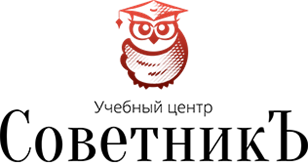 Для руководителей, юристов, специалистов органов МСУ, специалистов органов муниципального контроляЧастное учреждение дополнительного профессионального образования «Учебный центр СоветникЪ»ИНН 7604322123 / КПП 760401001Тел./факс: (4852) 72-20-22, (4852) 73-99-91, 89080393128E-mail: sovetniku@mail.ru, сайт: http://www.yarsovetnik.ru/Исх. № 14 от 10.06.2022«Муниципальный контроль в новых условиях: порядок проведения в соответствии с Федеральным законом о государственном контроле (надзоре) и муниципальном контроле в РФ» в условиях моратория (40 ак. часов)25-29 июля 2022 года25-27.07. ВЕБИНАР (по Московскому времени)28-29.07 - самостоятельное изучение материала